Аппликация (из готовых форм)                       Тема: «Весёлые снеговики»                               (вторая младшая группа)Программное содержание: Учить наклеивать готовые формы (круги) в определенной последовательности, учитывая их величину и располагая в высоту от самой большой до самой маленькой; закреплять знания о величине, форме и цвета. Воспитывать аккуратность.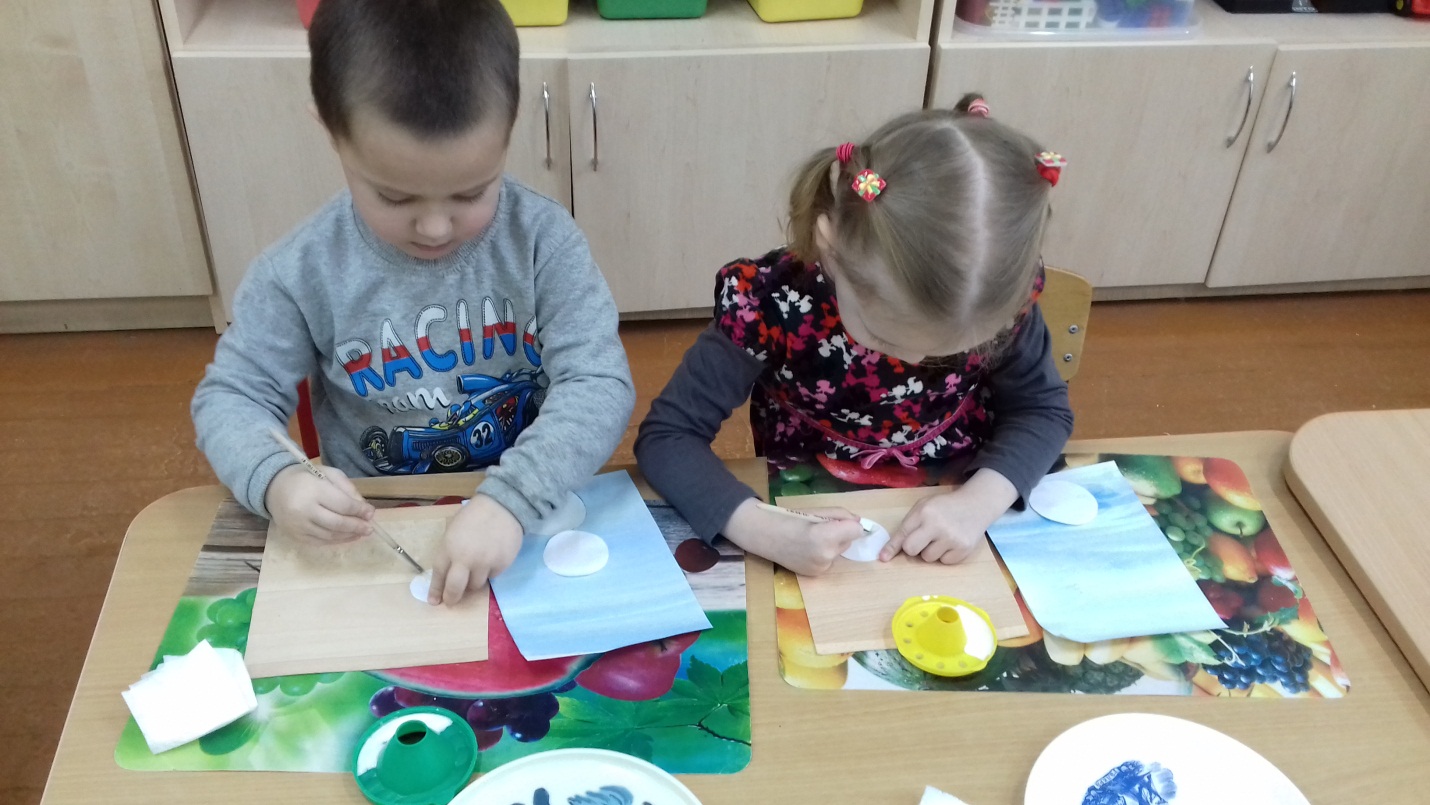 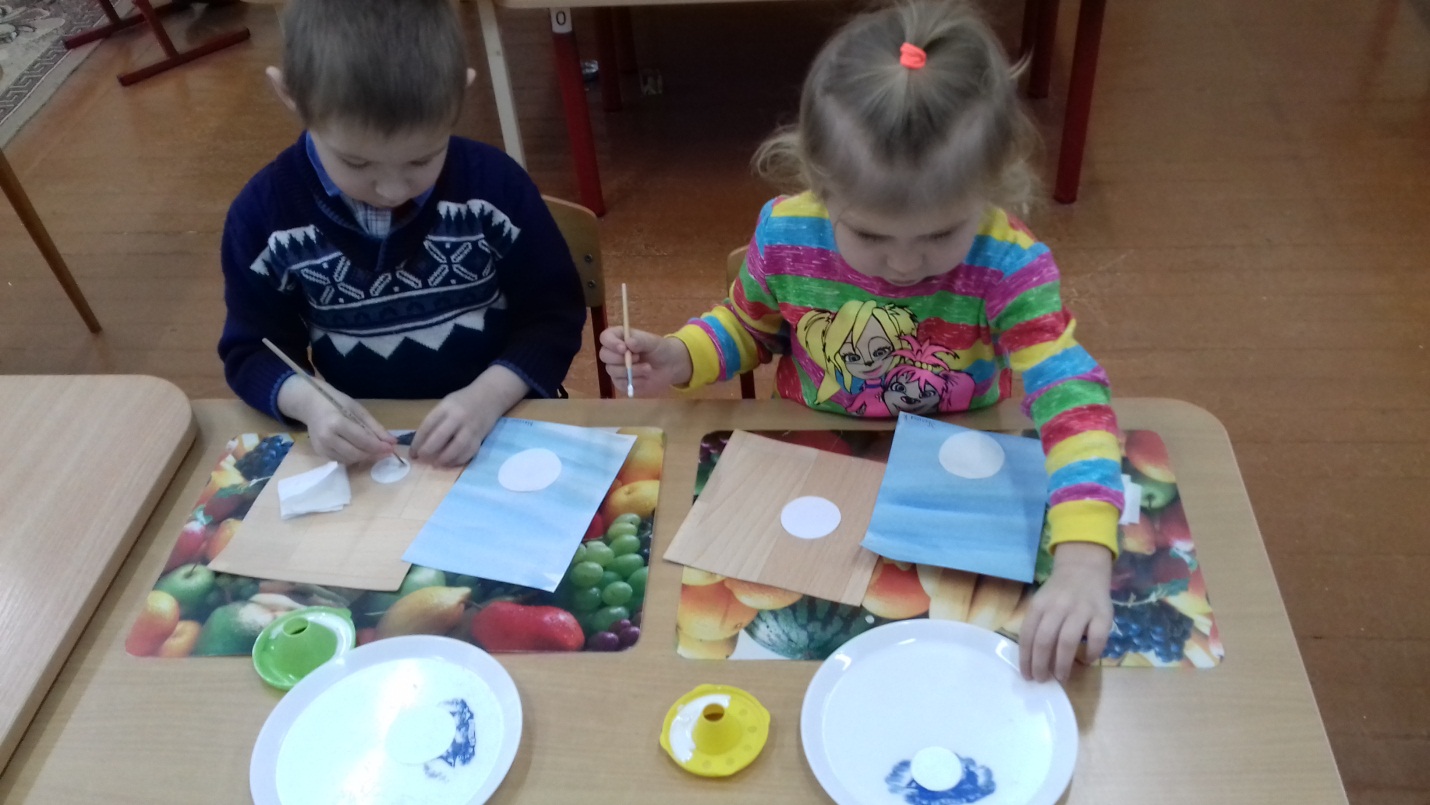 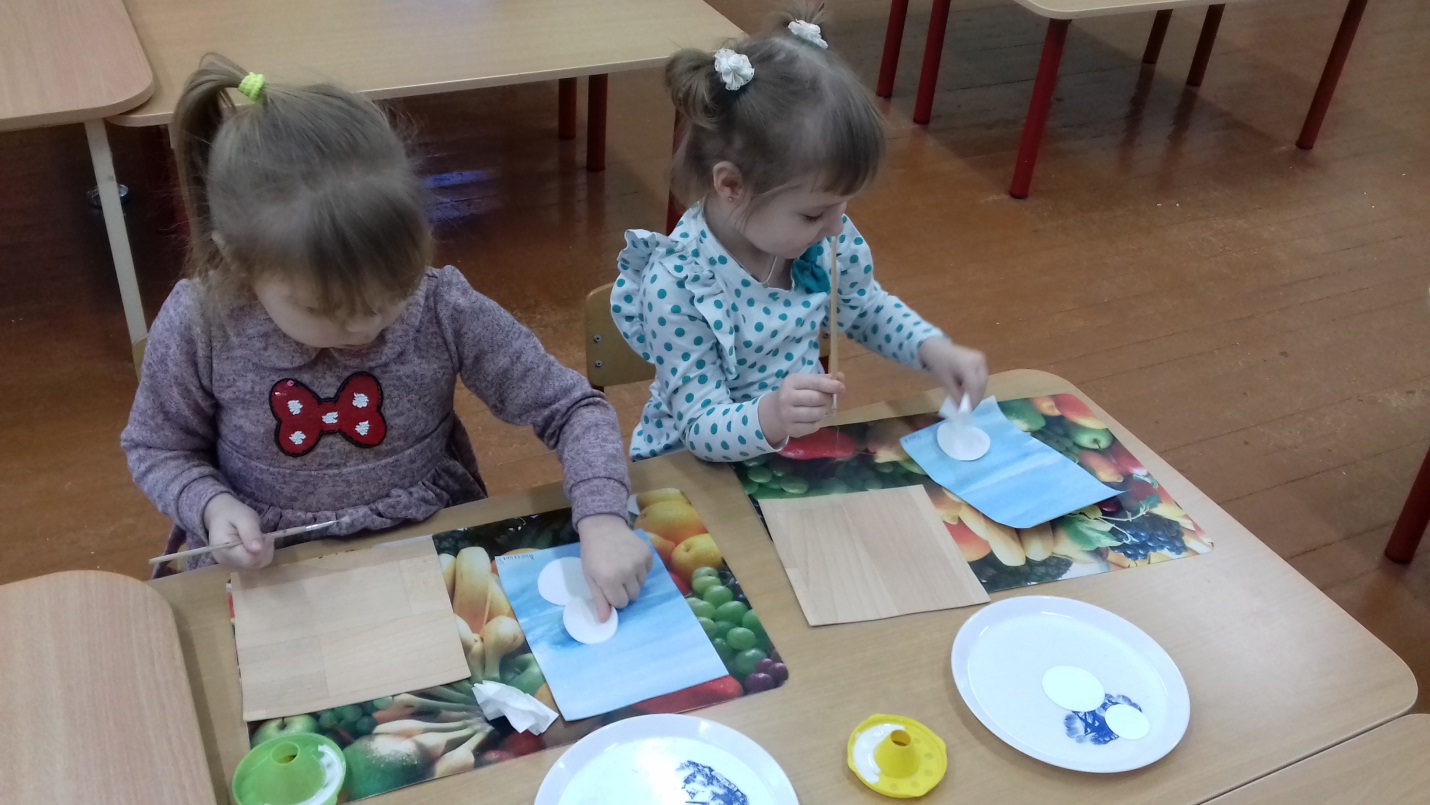 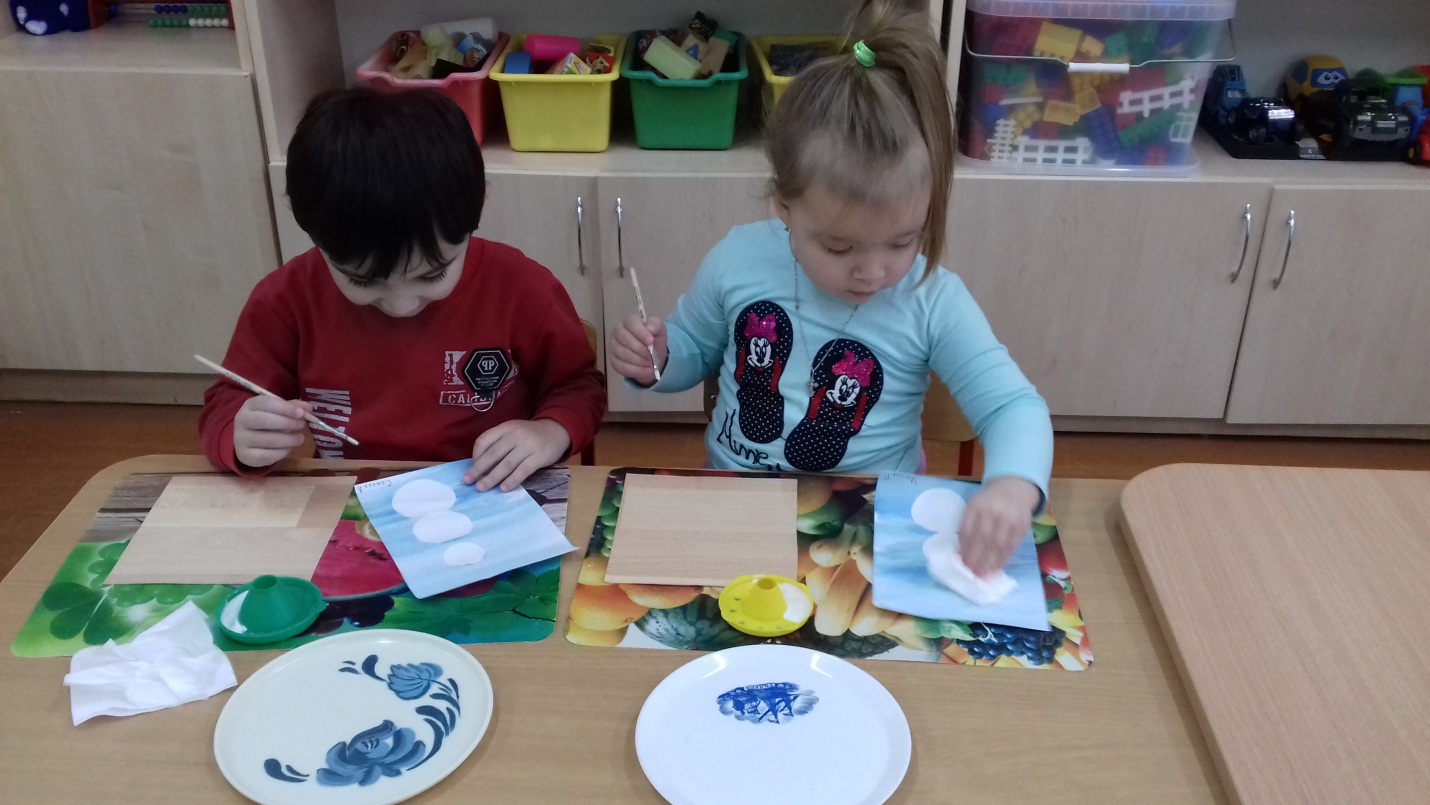 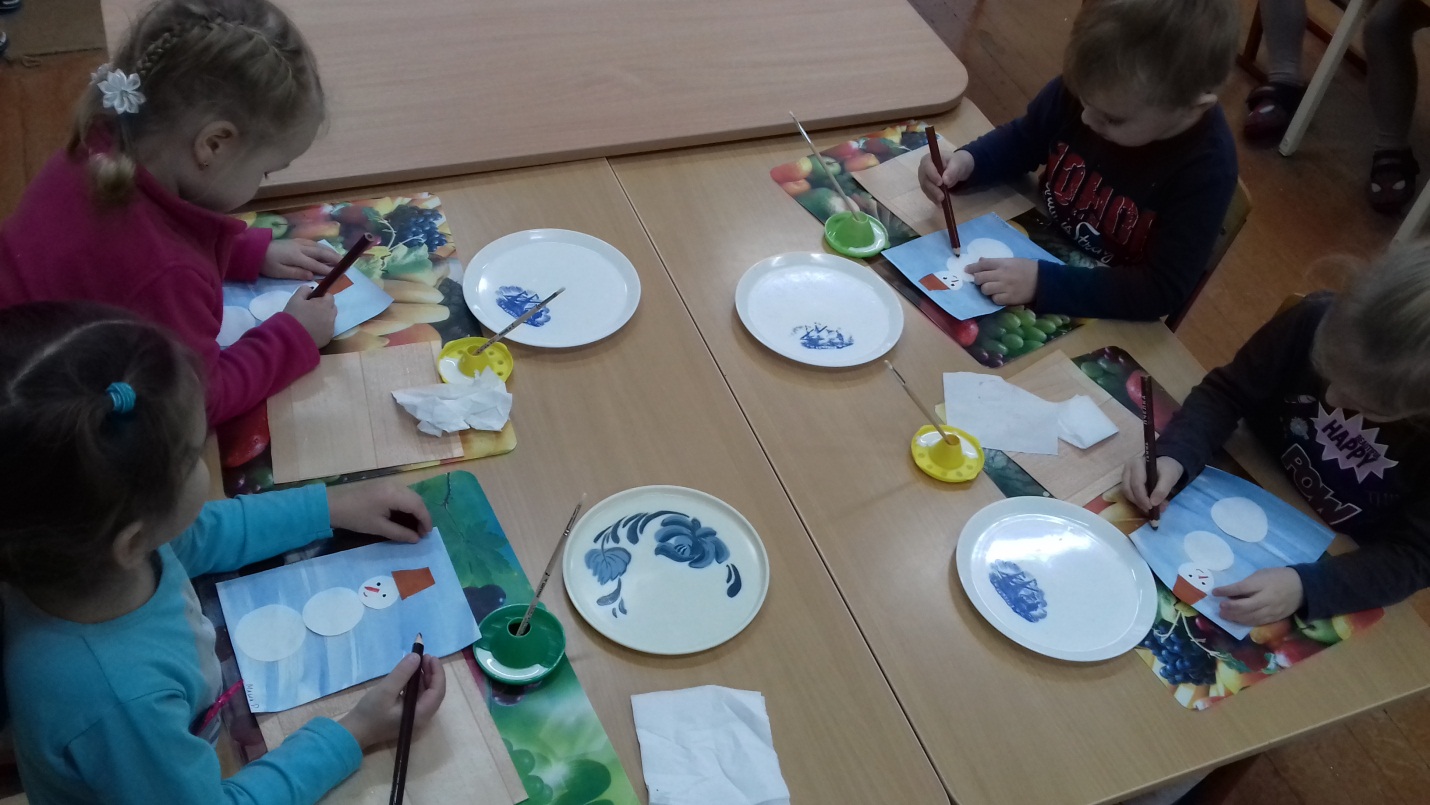 